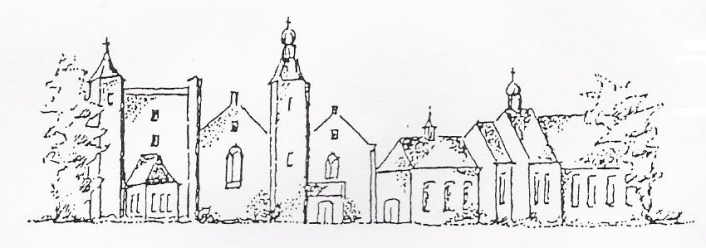 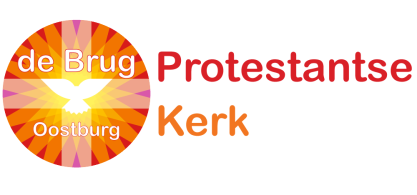 LITURGIEvan de gezamenlijke eredienst van de Protestantse Gemeenten de Brug en de Zuidwesthoekop zondag 27 februari 2022,aanvang 10.00 uur in de Mariakerk te Cadzand.Voorganger: ds. Edward van der KaaijOrganist: Marc StepmanAmbtsdragers: Ina BastingLector: Jos BakkerKinderkring: Ria FranckeDe 1e collecte is bestemd voor kerkrentmeesters en diaconie, de 2e collecte voor Zeeuwse Week van het Roosevelthuis.De bloemen gaan met een groet van de gemeente naar  mw. Henny van Gelder – de Vries en mw Anneke Jansens-van de Voorde in  Cadzand. Een kaart naar mw du Fossé- Rosseel, Sluis en mw van Dale- Adriaansen, CadzandOrgelspelWELKOM en mededelingenAan de Paaskaars worden de tafelkaarsen ontstoken.a.: We ontsteken de tafelkaarsen.      Eén kaars voor Israël      en één kaars voor de gemeente.     Wij beiden      - onlosmakelijk met elkaar verbonden -      mogen ons gedragen weten      naar het licht van de nieuwe morgen.samenzang daarbij: lied 970:1We gaan staanOPENINGSLIED Samenzang Psalm 31: 1,2Bemoediging en groetWe gaan zittenVervolgen Psalm 31: 3Kyriegebed Samenzang lied 305Zondaggebed De kinderen gaan naar de kinderkring we zingen daarbij:1.Wij gaan voor even uit elkaar en delen nu het lichtDat licht vertelt ons iets van God, op Hem zijn wij gericht.2.Wij geven Gods verhalen door en wie zich openstelt,ervaart misschien een beetje licht door wat er wordt verteld.3.Straks zoeken wij elkaar weer open elk heeft zijn verhaal.Het licht verbindt ons met elkaar, het is voor allemaal.1e LEZING:  Jesaja 57:15Dit zegt hij die hoog is en verheven,die troont in eeuwigheid – heilig is zijn naam:In hoogheid en heiligheid zal ik tronenmet hen die verslagen en onaanzienlijk zijn,opdat de onaanzienlijke geest herleeft,opdat het verslagen hart tot leven komt. Romeinen 8: 22-2422Wij weten dat de hele schepping nog altijd als in barensweeën zucht en lijdt. 23En dat niet alleen, ook wijzelf, die als voorschot de Geest hebben ontvangen, ook wij zuchten in onszelf in afwachting van de openbaring dat we kinderen van God zijn, de verlossing van ons sterfelijk bestaan. 24In deze hoop zijn we gered. Als we echter nu al zouden zien waarop we hopen, zou het geen hoop meer zijn. Wie hoopt er nog op wat hij al kan zien? Samenzang Psalm 12e LEZING:  Lucas 6: 17-25  17Toen hij met hen de berg was afgedaald, bleef hij staan op een plaats waar het vlak was. Daar had een groot aantal van zijn leerlingen zich verzameld, evenals een menigte mensen uit heel Judea en Jeruzalem en uit de kuststreek van Tyrus en Sidon. 18Ze waren gekomen om naar hem te luisteren en zich van hun ziekten te laten genezen; ook degenen die gekweld werden door onreine geesten werden genezen, 19en de hele menigte probeerde hem aan te raken, want er ging een kracht van hem uit die allen genas.20Hij richtte zijn blik op zijn leerlingen en zei: ‘Gelukkig jullie die arm zijn, want van jullie is het koninkrijk van God. 21Gelukkig jullie die honger hebben, want je zult verzadigd worden. Gelukkig wie nu huilt, want je zult lachen. 22Gelukkig zijn jullie wanneer de mensen jullie omwille van de Mensenzoon haten en buitensluiten en beschimpen en je naam door het slijk halen. 23Wees verheugd als die dag komt en spring op van blijdschap, want jullie zullen rijkelijk beloond worden in de hemel. Vergeet niet dat hun voorouders de profeten op dezelfde wijze hebben behandeld.24Maar wee jullie die rijk zijn, jullie hebben je deel al gehad. 25Wee jullie die nu verzadigd zijn, want je zult hongeren. Wee jullie die nu lachen, want je zult treuren en huilen.l.: Tot zover de Schriftlezing.    Gelukkig zijn zij     die het woord van God horen     het in hun hart bewaren     en eruit leven.a. AmenSamenzang LIED 339 AVERKONDIGING OrgelspelSamenzang lied 157 A 1,3,4.DIENST VAN DE GEBEDEN EN GAVENGebeden Collecte toelichtinginzameling bij de uitgangWe gaan staanSamenzang lied 763 Zending en ZegenGezongen: Amen, amen, amenOrgelspelWelkom bij koffie/theeAGENDA:Woensdag 2 maart: *9.30- 11.30 uur, KC: Open Kerken *14.30 uur kerkdienst in Rozenoord, voorganger mw. E. ReijnhoudtZondag 6 maart:10.00 u gezamenlijke kerkdienst PG De Brug en Zuidwesthoek in de Open Haven, voorganger ds. Aart van Houweling20 maart 2022 na de kerkdienst in Sluis:Gemeente- bijeenkomst PG Zuidwesthoek i.v.m. de fusie. Agenda: info m.b.t. formatie, financiën, beleidsplan, wijzigingen Plaatselijke Regeling en gelegenheid tot vragen.En ook:20 maart 2022 na de kerkdienst in Oostburg:Gemeente- bijeenkomst PG Zuidwesthoek i.v.m. de fusie. Agenda (onder voorbehoud): info m.b.t. formatie, financiën, beleidsplan, wijzigingen Plaatselijke Regeling en gelegenheid tot vragen.